Με απόλυτη επιτυχία ολοκληρώθηκαν τα «Θερμοπύλεια 2018»!Με την Πορεία Τιμής και την Ποδηλατοδρομία ΛΕΩΝΙΔΑ ΤΡΟΠΑΙΟΝ, ολοκληρώθηκε χθες, Κυριακή 30 Σεπτεμβρίου, ο κύκλος των εκδηλώσεων για τα «Θερμοπύλεια 2018, τη δική μας γιορτή ιστορίας και πολιτισμού»! Αναβαθμισμένα, με εκδηλώσεις μουσικές, θεατρικές, εικαστικές, αθλητικές, που προσέφεραν ψυχαγωγία σε μικρούς και μεγάλους. Η πραγματικά μεγάλη συμμετοχή πολιτών σε όλες τις φετινές μας εκδηλώσεις, επιβεβαίωσαν με τον καλύτερο τρόπο ότι είναι ένας από τους κορυφαίους πολιτιστικούς θεσμούς του τόπου μας, ανεβάζοντας ακόμα πιο ψηλά τον πήχη για τις επόμενες διοργανώσεις.Τα Θερμοπύλεια 2018, ξεκίνησαν με έναν άκρως συμβολικό τρόπο, το Σάββατο 25 Αυγούστου, παρουσία της A.E. του Προέδρου της Δημοκρατίας Κυρίου Προκόπη Παυλόπουλου, με Αγώνες Επίδειξης Τοξοβολίας που πραγματοποιήθηκαν για πρώτη φορά στο Μνημείο του Λεωνίδα στις Θερμοπύλες σε συνεργασία με το  Ανώτατο Συμβούλιο Αθλητισμού Ενόπλων Δυνάμεων (ΑΣΑΕΔ). Άνοιξε έτσι, ο δρόμος για τους ευρωπαϊκούς και παγκόσμιους αγώνες τοξοβολίας που θα φιλοξενήσει ο Δήμος Λαμιέων το 2019 και το 2020, αντίστοιχα. Η ημέρα έκλεισε με τη μεγάλη συναυλία του Γιώργου Νταλάρα, ο οποίος μαζί με το Θοδωρή Κοτονιά, τη Βιολέτα Ίκαρη και την 9-μελή ορχήστρα των Εστουδιαντίνα Νέας Ιωνίας, μάγεψαν τους χιλιάδες θεατές που βρέθηκαν στο χώρο του Κέντρου Ιστορικής Ενημέρωσης Θερμοπυλών. Η δική μας γιορτή ιστορίας και πολιτισμού, συνεχίστηκε στις 7 Σεπτεμβρίου με μια μουσική βραδιά γεμάτη με τις μοναδικές μελωδίες του Μάνου από τους Midnight Blue & friends που πραγματοποιήθηκε κάτω από τ’αστέρια στο κατάμεστο Κάστρο Λαμίας! Μια πιο καλλιτεχνική ματιά έδωσαν στα Θερμοπύλεια, οι Λαμιώτες εικαστικοί που συμμετείχαν στην Έκθεση Ζωγραφικής με θέμα τις «Θερμοπύλες», που φιλοξενήθηκε από τις 13 – 17 Σεπτεμβρίου στον πεζόδρομο της οδού Καραϊσκάκη.Τα «Θερμοπύλεια 2018», περιελάμβαναν δυο μοναδικές παραστάσεις, συμπαραγωγές του ΔΗΠΕΘΕ Ρούμελης, το οποίο για ακόμη μια φορά επιβεβαίωσε την άνθηση που βιώνει τα τελευταία χρόνια με παραγωγές όπως αυτές που ξεπερνούν τα όρια της Ρούμελης και το ταξιδεύουν σε όλη τη χώρα.Οι "Τρωάδες" η γνωστή τραγωδία του Ευριπίδη, σε συμπαραγωγή με τη Θεατρική Ομάδα Κωφών, που αποτέλεσε σημαντικό σταθμό στη πορεία του ΔΗ.ΠΕ.ΘΕ Ρούμελης, παρουσιάστηκε στο Θερινό Δημοτικό Θέατρο Λαμίας στις 15 Σεπτεμβρίου, με τη συμμετοχή πέντε κωφών ηθοποιών και τεσσάρων ακουόντων, που με λόγια, εικόνες και τη δύναμη της γλώσσας του σώματος, εντυπωσίασαν το Λαμιώτικο κοινό. Αξίζει να σημειωθεί ότι, για πρώτη φορά στην Ελλάδα, ερμηνεύεται ολόκληρο έργο Αρχαίας Τραγωδίας από Έλληνες κωφούς ηθοποιούς, με ταυτόχρονη συμμετοχή ακουόντων ηθοποιών, υπό τη συνοδεία μουσικών οργάνων. Η συνέχεια για τα «Θερμοπύλεια 2018», δόθηκε με όπερα! Άλλη μια καλλιτεχνική επιτυχία του ΔΗ.ΠΕ.ΘΕ Ρούμελης, ήταν η συνεργασία με το  Φεστιβάλ Αθηνών και την Ομάδας του Μουσικού Θεάτρου Ραφή, για τον «Ιδομενέα» του Μότσαρτ. Η θεατρική αυτή παράσταση, που ταξίδεψε μέχρι το Φεστιβάλ Αθηνών και της Επιδαύρου, παρουσιάστηκε για δυο παραστάσεις στις 22 και 23 Σεπτεμβρίου, σε έναν εμβληματικό για την πόλη μας χώρο, στο προαύλιο του Πέτρινου Σχολείου (6ου Γυμνασίου). Στο επίκεντρο του έργου ήταν το χάσμα των γενεών και το βάρος της Ιστορίας που μεταφέρουν οι παλαιότεροι στους νεότερους, ένα θέμα επίκαιρο όσο ποτέ άλλοτε. Ξεχωριστή ήταν και η συναυλία με τη Μαρίζα Ρίζου, που διασκέδασε το κοινό στις 17 Σεπτεμβρίου στο Δημοτικό Θερινό Θέατρο Λαμίας! Η νεαρή μουσικός τραγούδησε κομμάτια δικά της αλλά και άλλων δημιουργών, μεταμορφωμένα, ενορχηστρωμένα και ερμηνευμένα με το δικό της μοναδικό τρόπο, ντυμένα με την πολύχρωμη αύρα της!	Όλες οι εκδηλώσεις που διοργάνωσε ο Δήμος Λαμιέων στο πλαίσιο των «Θερμοπυλείων 2018», πραγματοποιήθηκαν με ελεύθερη είσοδο.          Ευχαριστούμε όλους τους δημότες και τους επισκέπτες του Δήμου Λαμιέων που τίμησαν με την παρουσία τους και αγκάλιασαν όλες τις εκδηλώσεις των φετινών «Θερμοπυλείων».Ξεχωριστές ευχαριστίες σε όλο το προσωπικό του Δήμου, της Δημοτικής Κοινωφελούς Επιχείρησης, του ΔΗ.ΠΕ.ΘΕ Ρούμελης και της Δ.Ε.Υ.Α. Λαμίας για την σημαντική συνεισφορά τους στην ομαλή και άρτια διεξαγωγή των εκδηλώσεων        Ανανεώνουμε το ραντεβού μας για το 2019!Από το Γραφείο Τύπου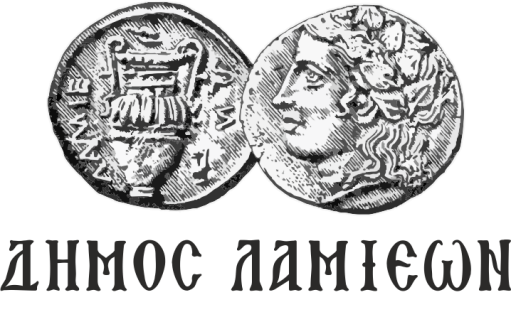 ΠΡΟΣ: ΜΜΕ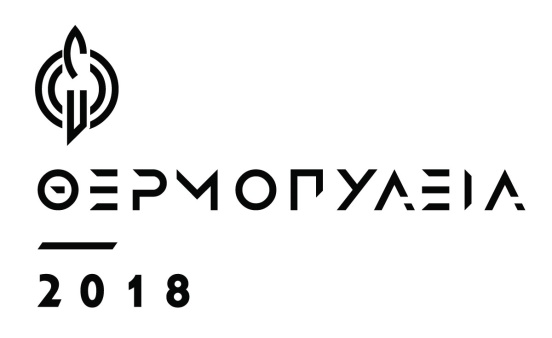 ΔΗΜΟΣ ΛΑΜΙΕΩΝΓραφείου Τύπου& ΕπικοινωνίαςΛαμία, 1/10/2018